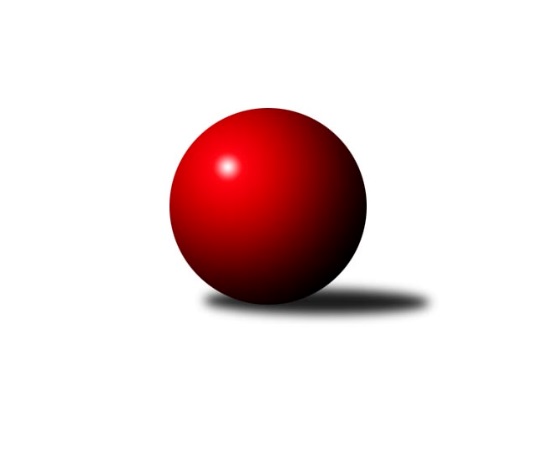 Č.5Ročník 2019/2020	13.6.2024 Krajský přebor Vysočina 2019/2020Statistika 5. kolaTabulka družstev:		družstvo	záp	výh	rem	proh	skore	sety	průměr	body	plné	dorážka	chyby	1.	TJ Třebíč B	5	4	0	1	29.0 : 11.0 	(40.5 : 19.5)	2666	8	1805	861	23.8	2.	TJ BOPO Třebíč A	5	4	0	1	28.0 : 12.0 	(39.0 : 21.0)	2535	8	1733	802	33.2	3.	TJ Nové Město na Moravě B	5	4	0	1	25.0 : 15.0 	(35.0 : 25.0)	2471	8	1710	761	41.6	4.	KK Slavoj Žirovnice B	4	3	0	1	21.0 : 11.0 	(30.0 : 18.0)	2578	6	1779	799	33.8	5.	TJ Spartak Pelhřimov B	5	3	0	2	27.0 : 13.0 	(37.5 : 22.5)	2671	6	1832	839	36	6.	TJ Sokol Cetoraz	5	3	0	2	24.0 : 16.0 	(32.5 : 27.5)	2507	6	1728	779	33.6	7.	TJ Sl. Kamenice nad Lipou E	5	3	0	2	22.0 : 18.0 	(35.0 : 25.0)	2557	6	1749	808	36	8.	TJ Třebíč C	5	2	0	3	16.0 : 24.0 	(25.5 : 34.5)	2483	4	1740	743	45.4	9.	TJ Spartak Pelhřimov G	4	1	0	3	11.0 : 21.0 	(16.0 : 32.0)	2528	2	1763	765	41.3	10.	TJ Start Jihlava B	5	1	0	4	13.0 : 27.0 	(22.5 : 37.5)	2349	2	1668	680	72.8	11.	TJ BOPO Třebíč B	5	1	0	4	10.0 : 30.0 	(18.0 : 42.0)	2267	2	1571	696	48.4	12.	TJ Sl. Kamenice nad Lipou B	5	0	0	5	6.0 : 34.0 	(16.5 : 43.5)	2492	0	1720	772	56.4Tabulka doma:		družstvo	záp	výh	rem	proh	skore	sety	průměr	body	maximum	minimum	1.	TJ Spartak Pelhřimov B	2	2	0	0	15.0 : 1.0 	(19.5 : 4.5)	2666	4	2701	2631	2.	TJ Třebíč C	2	2	0	0	13.0 : 3.0 	(17.0 : 7.0)	2569	4	2622	2515	3.	TJ Sl. Kamenice nad Lipou E	2	2	0	0	12.0 : 4.0 	(17.5 : 6.5)	2665	4	2673	2657	4.	TJ BOPO Třebíč A	3	2	0	1	16.0 : 8.0 	(23.0 : 13.0)	2567	4	2579	2546	5.	TJ Sokol Cetoraz	3	2	0	1	16.0 : 8.0 	(21.5 : 14.5)	2439	4	2534	2361	6.	TJ Nové Město na Moravě B	3	2	0	1	14.0 : 10.0 	(20.5 : 15.5)	2547	4	2580	2528	7.	TJ Spartak Pelhřimov G	2	1	0	1	9.0 : 7.0 	(11.0 : 13.0)	2579	2	2611	2546	8.	KK Slavoj Žirovnice B	2	1	0	1	8.0 : 8.0 	(14.0 : 10.0)	2556	2	2565	2547	9.	TJ Třebíč B	2	1	0	1	8.0 : 8.0 	(12.5 : 11.5)	2697	2	2741	2652	10.	TJ BOPO Třebíč B	3	1	0	2	8.0 : 16.0 	(12.0 : 24.0)	2190	2	2352	1902	11.	TJ Start Jihlava B	2	0	0	2	3.0 : 13.0 	(5.0 : 19.0)	2214	0	2274	2154	12.	TJ Sl. Kamenice nad Lipou B	3	0	0	3	3.0 : 21.0 	(8.5 : 27.5)	2494	0	2520	2481Tabulka venku:		družstvo	záp	výh	rem	proh	skore	sety	průměr	body	maximum	minimum	1.	TJ Třebíč B	3	3	0	0	21.0 : 3.0 	(28.0 : 8.0)	2656	6	2771	2551	2.	KK Slavoj Žirovnice B	2	2	0	0	13.0 : 3.0 	(16.0 : 8.0)	2589	4	2697	2480	3.	TJ BOPO Třebíč A	2	2	0	0	12.0 : 4.0 	(16.0 : 8.0)	2519	4	2618	2419	4.	TJ Nové Město na Moravě B	2	2	0	0	11.0 : 5.0 	(14.5 : 9.5)	2433	4	2482	2383	5.	TJ Sokol Cetoraz	2	1	0	1	8.0 : 8.0 	(11.0 : 13.0)	2542	2	2592	2491	6.	TJ Spartak Pelhřimov B	3	1	0	2	12.0 : 12.0 	(18.0 : 18.0)	2674	2	2703	2624	7.	TJ Sl. Kamenice nad Lipou E	3	1	0	2	10.0 : 14.0 	(17.5 : 18.5)	2521	2	2568	2471	8.	TJ Start Jihlava B	3	1	0	2	10.0 : 14.0 	(17.5 : 18.5)	2393	2	2502	2264	9.	TJ Sl. Kamenice nad Lipou B	2	0	0	2	3.0 : 13.0 	(8.0 : 16.0)	2491	0	2500	2482	10.	TJ BOPO Třebíč B	2	0	0	2	2.0 : 14.0 	(6.0 : 18.0)	2305	0	2397	2213	11.	TJ Spartak Pelhřimov G	2	0	0	2	2.0 : 14.0 	(5.0 : 19.0)	2487	0	2520	2453	12.	TJ Třebíč C	3	0	0	3	3.0 : 21.0 	(8.5 : 27.5)	2455	0	2478	2432Tabulka podzimní části:		družstvo	záp	výh	rem	proh	skore	sety	průměr	body	doma	venku	1.	TJ Třebíč B	5	4	0	1	29.0 : 11.0 	(40.5 : 19.5)	2666	8 	1 	0 	1 	3 	0 	0	2.	TJ BOPO Třebíč A	5	4	0	1	28.0 : 12.0 	(39.0 : 21.0)	2535	8 	2 	0 	1 	2 	0 	0	3.	TJ Nové Město na Moravě B	5	4	0	1	25.0 : 15.0 	(35.0 : 25.0)	2471	8 	2 	0 	1 	2 	0 	0	4.	KK Slavoj Žirovnice B	4	3	0	1	21.0 : 11.0 	(30.0 : 18.0)	2578	6 	1 	0 	1 	2 	0 	0	5.	TJ Spartak Pelhřimov B	5	3	0	2	27.0 : 13.0 	(37.5 : 22.5)	2671	6 	2 	0 	0 	1 	0 	2	6.	TJ Sokol Cetoraz	5	3	0	2	24.0 : 16.0 	(32.5 : 27.5)	2507	6 	2 	0 	1 	1 	0 	1	7.	TJ Sl. Kamenice nad Lipou E	5	3	0	2	22.0 : 18.0 	(35.0 : 25.0)	2557	6 	2 	0 	0 	1 	0 	2	8.	TJ Třebíč C	5	2	0	3	16.0 : 24.0 	(25.5 : 34.5)	2483	4 	2 	0 	0 	0 	0 	3	9.	TJ Spartak Pelhřimov G	4	1	0	3	11.0 : 21.0 	(16.0 : 32.0)	2528	2 	1 	0 	1 	0 	0 	2	10.	TJ Start Jihlava B	5	1	0	4	13.0 : 27.0 	(22.5 : 37.5)	2349	2 	0 	0 	2 	1 	0 	2	11.	TJ BOPO Třebíč B	5	1	0	4	10.0 : 30.0 	(18.0 : 42.0)	2267	2 	1 	0 	2 	0 	0 	2	12.	TJ Sl. Kamenice nad Lipou B	5	0	0	5	6.0 : 34.0 	(16.5 : 43.5)	2492	0 	0 	0 	3 	0 	0 	2Tabulka jarní části:		družstvo	záp	výh	rem	proh	skore	sety	průměr	body	doma	venku	1.	TJ Start Jihlava B	0	0	0	0	0.0 : 0.0 	(0.0 : 0.0)	0	0 	0 	0 	0 	0 	0 	0 	2.	TJ Nové Město na Moravě B	0	0	0	0	0.0 : 0.0 	(0.0 : 0.0)	0	0 	0 	0 	0 	0 	0 	0 	3.	TJ BOPO Třebíč B	0	0	0	0	0.0 : 0.0 	(0.0 : 0.0)	0	0 	0 	0 	0 	0 	0 	0 	4.	TJ Sl. Kamenice nad Lipou E	0	0	0	0	0.0 : 0.0 	(0.0 : 0.0)	0	0 	0 	0 	0 	0 	0 	0 	5.	TJ BOPO Třebíč A	0	0	0	0	0.0 : 0.0 	(0.0 : 0.0)	0	0 	0 	0 	0 	0 	0 	0 	6.	TJ Sokol Cetoraz	0	0	0	0	0.0 : 0.0 	(0.0 : 0.0)	0	0 	0 	0 	0 	0 	0 	0 	7.	KK Slavoj Žirovnice B	0	0	0	0	0.0 : 0.0 	(0.0 : 0.0)	0	0 	0 	0 	0 	0 	0 	0 	8.	TJ Třebíč B	0	0	0	0	0.0 : 0.0 	(0.0 : 0.0)	0	0 	0 	0 	0 	0 	0 	0 	9.	TJ Třebíč C	0	0	0	0	0.0 : 0.0 	(0.0 : 0.0)	0	0 	0 	0 	0 	0 	0 	0 	10.	TJ Spartak Pelhřimov B	0	0	0	0	0.0 : 0.0 	(0.0 : 0.0)	0	0 	0 	0 	0 	0 	0 	0 	11.	TJ Spartak Pelhřimov G	0	0	0	0	0.0 : 0.0 	(0.0 : 0.0)	0	0 	0 	0 	0 	0 	0 	0 	12.	TJ Sl. Kamenice nad Lipou B	0	0	0	0	0.0 : 0.0 	(0.0 : 0.0)	0	0 	0 	0 	0 	0 	0 	0 Zisk bodů pro družstvo:		jméno hráče	družstvo	body	zápasy	v %	dílčí body	sety	v %	1.	Bohumil Drápela 	TJ BOPO Třebíč A 	5	/	5	(100%)	9	/	10	(90%)	2.	Petr Zeman 	TJ BOPO Třebíč A 	5	/	5	(100%)	8.5	/	10	(85%)	3.	Barbora Švédová 	KK Slavoj Žirovnice B 	4	/	4	(100%)	8	/	8	(100%)	4.	Mojmír Novotný 	TJ Třebíč B 	4	/	4	(100%)	7	/	8	(88%)	5.	Josef Fučík 	TJ Spartak Pelhřimov B 	4	/	5	(80%)	8	/	10	(80%)	6.	Miroslav Mátl 	TJ BOPO Třebíč A 	4	/	5	(80%)	8	/	10	(80%)	7.	Jan Dobeš 	TJ Třebíč B 	4	/	5	(80%)	7	/	10	(70%)	8.	Kateřina Carvová 	TJ Spartak Pelhřimov B 	4	/	5	(80%)	7	/	10	(70%)	9.	Josef Šebek 	TJ Nové Město na Moravě B 	4	/	5	(80%)	7	/	10	(70%)	10.	Petr Března 	TJ Třebíč C 	4	/	5	(80%)	6	/	10	(60%)	11.	Jan Škrampal 	TJ Sl. Kamenice nad Lipou E 	4	/	5	(80%)	6	/	10	(60%)	12.	Tereza Buďová 	TJ Nové Město na Moravě B 	3	/	3	(100%)	6	/	6	(100%)	13.	Miroslava Matejková 	TJ Spartak Pelhřimov B 	3	/	3	(100%)	5	/	6	(83%)	14.	Tomáš Váňa 	KK Slavoj Žirovnice B 	3	/	4	(75%)	7	/	8	(88%)	15.	Marcel Berka 	TJ Sokol Cetoraz  	3	/	4	(75%)	6	/	8	(75%)	16.	Jaroslav Tenkl 	TJ Třebíč B 	3	/	4	(75%)	6	/	8	(75%)	17.	Milan Kocanda 	TJ Nové Město na Moravě B 	3	/	4	(75%)	6	/	8	(75%)	18.	Jaroslav Lhotka 	TJ Sokol Cetoraz  	3	/	4	(75%)	5	/	8	(63%)	19.	Vladimír Kantor 	TJ Třebíč B 	3	/	4	(75%)	5	/	8	(63%)	20.	Bohumil Nentvich 	TJ Spartak Pelhřimov B 	3	/	4	(75%)	4.5	/	8	(56%)	21.	Petr Hlaváček 	TJ Start Jihlava B 	3	/	4	(75%)	4	/	8	(50%)	22.	Karel Pecha 	TJ Spartak Pelhřimov B 	3	/	4	(75%)	4	/	8	(50%)	23.	Adam Rychtařík 	TJ Sl. Kamenice nad Lipou E 	3	/	5	(60%)	8	/	10	(80%)	24.	Zdeněk Topinka 	TJ Nové Město na Moravě B 	3	/	5	(60%)	8	/	10	(80%)	25.	Petr Toman 	TJ Třebíč C 	3	/	5	(60%)	7	/	10	(70%)	26.	Milan Podhradský 	TJ Sl. Kamenice nad Lipou E 	3	/	5	(60%)	6	/	10	(60%)	27.	Pavel Šplíchal 	TJ BOPO Třebíč A 	3	/	5	(60%)	6	/	10	(60%)	28.	František Novotný 	TJ Sokol Cetoraz  	3	/	5	(60%)	6	/	10	(60%)	29.	Martin Kantor 	TJ BOPO Třebíč B 	3	/	5	(60%)	5	/	10	(50%)	30.	Dušan Macek 	TJ Sokol Cetoraz  	3	/	5	(60%)	5	/	10	(50%)	31.	Pavel Kohout 	TJ Třebíč B 	3	/	5	(60%)	5	/	10	(50%)	32.	Lubomír Horák 	TJ Třebíč C 	2	/	2	(100%)	4	/	4	(100%)	33.	Michal Chvála 	TJ Sl. Kamenice nad Lipou B 	2	/	2	(100%)	3	/	4	(75%)	34.	Jan Hruška 	TJ Spartak Pelhřimov G 	2	/	2	(100%)	2	/	4	(50%)	35.	Darja Novotná 	TJ Sl. Kamenice nad Lipou E 	2	/	3	(67%)	4.5	/	6	(75%)	36.	Zdeněk Januška 	KK Slavoj Žirovnice B 	2	/	3	(67%)	4	/	6	(67%)	37.	Radek Čejka 	TJ Sokol Cetoraz  	2	/	3	(67%)	3.5	/	6	(58%)	38.	Lukáš Toman 	TJ Třebíč B 	2	/	4	(50%)	5.5	/	8	(69%)	39.	Libor Linhart 	TJ Spartak Pelhřimov G 	2	/	4	(50%)	5	/	8	(63%)	40.	Jiří Šindelář 	TJ Sl. Kamenice nad Lipou E 	2	/	4	(50%)	4.5	/	8	(56%)	41.	Václav Novotný 	TJ Spartak Pelhřimov B 	2	/	4	(50%)	4	/	8	(50%)	42.	Aneta Kusiová 	KK Slavoj Žirovnice B 	2	/	4	(50%)	4	/	8	(50%)	43.	Aleš Paluska 	TJ Start Jihlava B 	2	/	4	(50%)	3	/	8	(38%)	44.	Vladimír Berka 	TJ Sokol Cetoraz  	2	/	4	(50%)	2	/	8	(25%)	45.	Tomáš Vestfál 	TJ Start Jihlava B 	2	/	5	(40%)	6	/	10	(60%)	46.	Jaroslav Benda 	TJ Spartak Pelhřimov B 	2	/	5	(40%)	5	/	10	(50%)	47.	Filip Šupčík 	TJ BOPO Třebíč A 	2	/	5	(40%)	3.5	/	10	(35%)	48.	Kamil Polomski 	TJ BOPO Třebíč B 	2	/	5	(40%)	3.5	/	10	(35%)	49.	Anna Kuběnová 	TJ Nové Město na Moravě B 	2	/	5	(40%)	3	/	10	(30%)	50.	Sebastián Zavřel 	TJ Start Jihlava B 	1	/	1	(100%)	2	/	2	(100%)	51.	Josefína Vytisková 	TJ Spartak Pelhřimov G 	1	/	1	(100%)	2	/	2	(100%)	52.	Petr Dobeš st.	TJ Třebíč B 	1	/	1	(100%)	2	/	2	(100%)	53.	Vladimír Dřevo 	TJ BOPO Třebíč A 	1	/	1	(100%)	2	/	2	(100%)	54.	Jan Bureš 	KK Slavoj Žirovnice B 	1	/	1	(100%)	2	/	2	(100%)	55.	Roman Svojanovský 	TJ Nové Město na Moravě B 	1	/	1	(100%)	1.5	/	2	(75%)	56.	Jiří Cháb st.	TJ Start Jihlava B 	1	/	1	(100%)	1.5	/	2	(75%)	57.	Petr Bína 	TJ Sl. Kamenice nad Lipou E 	1	/	2	(50%)	2	/	4	(50%)	58.	Marie Ježková 	TJ BOPO Třebíč B 	1	/	2	(50%)	2	/	4	(50%)	59.	Jan Daniel 	TJ Spartak Pelhřimov G 	1	/	2	(50%)	1	/	4	(25%)	60.	František Jakoubek 	KK Slavoj Žirovnice B 	1	/	2	(50%)	1	/	4	(25%)	61.	Libor Nováček 	TJ Třebíč B 	1	/	3	(33%)	3	/	6	(50%)	62.	Milan Lenz 	TJ Třebíč C 	1	/	3	(33%)	3	/	6	(50%)	63.	Lukáš Melichar 	TJ Spartak Pelhřimov G 	1	/	3	(33%)	2	/	6	(33%)	64.	Vilém Ryšavý 	KK Slavoj Žirovnice B 	1	/	3	(33%)	2	/	6	(33%)	65.	Daniel Bašta 	KK Slavoj Žirovnice B 	1	/	3	(33%)	2	/	6	(33%)	66.	Josef Vančík 	TJ Sl. Kamenice nad Lipou B 	1	/	4	(25%)	3.5	/	8	(44%)	67.	Pavel Zedník 	TJ Sl. Kamenice nad Lipou B 	1	/	4	(25%)	3	/	8	(38%)	68.	Marek Jirsa 	TJ Sl. Kamenice nad Lipou B 	1	/	4	(25%)	3	/	8	(38%)	69.	Lukáš Bambula 	TJ Spartak Pelhřimov G 	1	/	4	(25%)	3	/	8	(38%)	70.	Patrik Berka 	TJ Sokol Cetoraz  	1	/	4	(25%)	3	/	8	(38%)	71.	Jiří Faldík 	TJ Nové Město na Moravě B 	1	/	4	(25%)	1	/	8	(13%)	72.	Radek David 	TJ Spartak Pelhřimov G 	1	/	4	(25%)	1	/	8	(13%)	73.	Tomáš Brátka 	TJ Třebíč C 	1	/	4	(25%)	1	/	8	(13%)	74.	Kamila Jirsová 	TJ Sl. Kamenice nad Lipou E 	1	/	5	(20%)	4	/	10	(40%)	75.	Zdeňka Kolářová 	TJ BOPO Třebíč B 	1	/	5	(20%)	3.5	/	10	(35%)	76.	Milan Chvátal 	TJ Start Jihlava B 	1	/	5	(20%)	3.5	/	10	(35%)	77.	Filip Schober 	TJ Sl. Kamenice nad Lipou B 	1	/	5	(20%)	2	/	10	(20%)	78.	Jaroslav Kasáček 	TJ Třebíč C 	1	/	5	(20%)	2	/	10	(20%)	79.	Marta Tkáčová 	TJ Start Jihlava B 	1	/	5	(20%)	1.5	/	10	(15%)	80.	Milan Gregorovič 	TJ BOPO Třebíč B 	1	/	5	(20%)	1	/	10	(10%)	81.	Martin Michal 	TJ Třebíč C 	0	/	1	(0%)	1	/	2	(50%)	82.	Ondřej Votápek 	TJ Sl. Kamenice nad Lipou B 	0	/	1	(0%)	1	/	2	(50%)	83.	Libuše Kuběnová 	TJ Nové Město na Moravě B 	0	/	1	(0%)	0.5	/	2	(25%)	84.	Marie Dobešová 	TJ Třebíč C 	0	/	1	(0%)	0	/	2	(0%)	85.	Miroslav Ježek 	TJ Třebíč C 	0	/	1	(0%)	0	/	2	(0%)	86.	Oldřich Kubů 	TJ Spartak Pelhřimov G 	0	/	1	(0%)	0	/	2	(0%)	87.	David Schober ml.	TJ Sl. Kamenice nad Lipou E 	0	/	1	(0%)	0	/	2	(0%)	88.	František Kuběna 	TJ Nové Město na Moravě B 	0	/	2	(0%)	2	/	4	(50%)	89.	Tomáš Tesař 	TJ Sl. Kamenice nad Lipou B 	0	/	2	(0%)	0	/	4	(0%)	90.	Nikola Vestfálová 	TJ Start Jihlava B 	0	/	2	(0%)	0	/	4	(0%)	91.	Pavel Šplíchal st.	TJ BOPO Třebíč A 	0	/	3	(0%)	2	/	6	(33%)	92.	Dagmar Rypelová 	TJ Třebíč C 	0	/	3	(0%)	1.5	/	6	(25%)	93.	Ladislav Štark 	TJ BOPO Třebíč B 	0	/	3	(0%)	1	/	6	(17%)	94.	Jan Švarc 	TJ Sl. Kamenice nad Lipou B 	0	/	3	(0%)	1	/	6	(17%)	95.	Pavel Charvát 	TJ Start Jihlava B 	0	/	3	(0%)	1	/	6	(17%)	96.	Miroslav Votápek 	TJ Sl. Kamenice nad Lipou B 	0	/	3	(0%)	0	/	6	(0%)	97.	Jiří Čamra 	TJ Spartak Pelhřimov G 	0	/	3	(0%)	0	/	6	(0%)	98.	Dominika Štarková 	TJ BOPO Třebíč B 	0	/	4	(0%)	2	/	8	(25%)Průměry na kuželnách:		kuželna	průměr	plné	dorážka	chyby	výkon na hráče	1.	TJ Třebíč, 1-4	2598	1775	823	34.8	(433.1)	2.	Kamenice, 1-4	2593	1802	790	49.1	(432.2)	3.	Pelhřimov, 1-4	2570	1755	815	35.5	(428.5)	4.	TJ Nové Město n.M., 1-2	2524	1718	805	41.2	(420.7)	5.	Žirovnice, 1-4	2523	1763	760	42.7	(420.6)	6.	TJ Bopo Třebíč, 1-2	2421	1683	738	42.4	(403.6)	7.	TJ Sokol Cetoraz, 1-2	2406	1649	757	32.3	(401.1)	8.	TJ Start Jihlava, 1-2	2331	1673	658	65.8	(388.6)Nejlepší výkony na kuželnách:TJ Třebíč, 1-4TJ Třebíč B	2741	3. kolo	Bohumil Nentvich 	TJ Spartak Pelhřimov B	484	3. koloKK Slavoj Žirovnice B	2697	1. kolo	Jan Dobeš 	TJ Třebíč B	478	3. koloTJ Spartak Pelhřimov B	2684	3. kolo	Mojmír Novotný 	TJ Třebíč B	475	3. koloTJ Třebíč B	2652	1. kolo	Jaroslav Tenkl 	TJ Třebíč B	474	3. koloTJ Třebíč C	2622	3. kolo	Tomáš Váňa 	KK Slavoj Žirovnice B	471	1. koloTJ Třebíč C	2515	1. kolo	Petr Toman 	TJ Třebíč C	470	3. koloTJ Sl. Kamenice nad Lipou B	2482	3. kolo	Aneta Kusiová 	KK Slavoj Žirovnice B	468	1. koloTJ BOPO Třebíč B	2397	1. kolo	Libor Nováček 	TJ Třebíč B	464	3. kolo		. kolo	Barbora Švédová 	KK Slavoj Žirovnice B	463	1. kolo		. kolo	Karel Pecha 	TJ Spartak Pelhřimov B	461	3. koloKamenice, 1-4TJ Třebíč B	2771	2. kolo	Mojmír Novotný 	TJ Třebíč B	503	2. koloTJ Spartak Pelhřimov B	2703	4. kolo	Michal Chvála 	TJ Sl. Kamenice nad Lipou B	490	4. koloTJ Sl. Kamenice nad Lipou E	2673	1. kolo	Jan Dobeš 	TJ Třebíč B	481	2. koloTJ Sl. Kamenice nad Lipou E	2657	3. kolo	Adam Rychtařík 	TJ Sl. Kamenice nad Lipou E	477	3. koloTJ Spartak Pelhřimov B	2624	1. kolo	Jan Škrampal 	TJ Sl. Kamenice nad Lipou E	477	1. koloTJ Spartak Pelhřimov G	2520	3. kolo	Bohumil Nentvich 	TJ Spartak Pelhřimov B	470	1. koloTJ Sl. Kamenice nad Lipou B	2520	2. kolo	Jaroslav Tenkl 	TJ Třebíč B	464	2. koloTJ Start Jihlava B	2502	5. kolo	Karel Pecha 	TJ Spartak Pelhřimov B	464	4. koloTJ Sl. Kamenice nad Lipou B	2482	5. kolo	Kateřina Carvová 	TJ Spartak Pelhřimov B	463	4. koloTJ Sl. Kamenice nad Lipou B	2481	4. kolo	Adam Rychtařík 	TJ Sl. Kamenice nad Lipou E	457	1. koloPelhřimov, 1-4TJ Spartak Pelhřimov B	2701	5. kolo	Libor Linhart 	TJ Spartak Pelhřimov G	469	2. koloTJ Třebíč B	2646	5. kolo	Václav Novotný 	TJ Spartak Pelhřimov B	466	5. koloTJ Spartak Pelhřimov B	2631	2. kolo	Vladimír Kantor 	TJ Třebíč B	464	5. koloTJ Spartak Pelhřimov G	2611	5. kolo	Miroslava Matejková 	TJ Spartak Pelhřimov B	464	5. koloTJ Spartak Pelhřimov G	2546	1. kolo	Mojmír Novotný 	TJ Třebíč B	462	5. koloTJ Sl. Kamenice nad Lipou B	2500	1. kolo	Libor Linhart 	TJ Spartak Pelhřimov G	460	1. koloTJ Třebíč C	2478	5. kolo	Jaroslav Benda 	TJ Spartak Pelhřimov B	457	5. koloTJ Spartak Pelhřimov G	2453	2. kolo	Jan Dobeš 	TJ Třebíč B	451	5. kolo		. kolo	Václav Novotný 	TJ Spartak Pelhřimov B	449	2. kolo		. kolo	Kateřina Carvová 	TJ Spartak Pelhřimov B	448	5. koloTJ Nové Město n.M., 1-2TJ BOPO Třebíč A	2618	3. kolo	Tereza Buďová 	TJ Nové Město na Moravě B	480	3. koloTJ Nové Město na Moravě B	2580	3. kolo	Vladimír Dřevo 	TJ BOPO Třebíč A	464	3. koloTJ Nové Město na Moravě B	2533	2. kolo	Miroslav Mátl 	TJ BOPO Třebíč A	455	3. koloTJ Nové Město na Moravě B	2528	4. kolo	Tereza Buďová 	TJ Nové Město na Moravě B	454	4. koloTJ Sl. Kamenice nad Lipou E	2471	2. kolo	Josef Šebek 	TJ Nové Město na Moravě B	454	3. koloTJ Start Jihlava B	2414	4. kolo	Milan Podhradský 	TJ Sl. Kamenice nad Lipou E	453	2. kolo		. kolo	Petr Zeman 	TJ BOPO Třebíč A	446	3. kolo		. kolo	Josef Šebek 	TJ Nové Město na Moravě B	444	4. kolo		. kolo	Zdeněk Topinka 	TJ Nové Město na Moravě B	443	2. kolo		. kolo	Anna Kuběnová 	TJ Nové Město na Moravě B	441	4. koloŽirovnice, 1-4TJ Sokol Cetoraz 	2592	5. kolo	Barbora Švédová 	KK Slavoj Žirovnice B	469	4. koloKK Slavoj Žirovnice B	2570	4. kolo	Marcel Berka 	TJ Sokol Cetoraz 	457	5. koloKK Slavoj Žirovnice B	2565	5. kolo	Petr Toman 	TJ Třebíč C	452	2. koloKK Slavoj Žirovnice B	2547	2. kolo	Jaroslav Lhotka 	TJ Sokol Cetoraz 	450	5. koloTJ Třebíč C	2454	2. kolo	Barbora Švédová 	KK Slavoj Žirovnice B	449	2. koloTJ Spartak Pelhřimov G	2414	4. kolo	Daniel Bašta 	KK Slavoj Žirovnice B	449	5. kolo		. kolo	Barbora Švédová 	KK Slavoj Žirovnice B	446	5. kolo		. kolo	František Jakoubek 	KK Slavoj Žirovnice B	445	4. kolo		. kolo	Vladimír Berka 	TJ Sokol Cetoraz 	442	5. kolo		. kolo	Aneta Kusiová 	KK Slavoj Žirovnice B	441	4. koloTJ Bopo Třebíč, 1-2TJ BOPO Třebíč A	2579	2. kolo	Petr Zeman 	TJ BOPO Třebíč A	463	2. koloTJ BOPO Třebíč A	2576	4. kolo	Milan Kocanda 	TJ Nové Město na Moravě B	460	5. koloTJ Sl. Kamenice nad Lipou E	2568	5. kolo	Jaroslav Lhotka 	TJ Sokol Cetoraz 	460	2. koloTJ Třebíč B	2551	4. kolo	Miroslav Mátl 	TJ BOPO Třebíč A	455	2. koloTJ BOPO Třebíč A	2546	5. kolo	Jan Škrampal 	TJ Sl. Kamenice nad Lipou E	451	5. koloTJ Sokol Cetoraz 	2491	2. kolo	Bohumil Drápela 	TJ BOPO Třebíč A	450	5. koloTJ Nové Město na Moravě B	2482	5. kolo	Bohumil Drápela 	TJ BOPO Třebíč A	448	4. koloTJ Třebíč C	2432	4. kolo	Petr Zeman 	TJ BOPO Třebíč A	448	4. koloTJ BOPO Třebíč B	2352	2. kolo	Zdeněk Topinka 	TJ Nové Město na Moravě B	448	5. koloTJ BOPO Třebíč B	2317	4. kolo	Jaroslav Tenkl 	TJ Třebíč B	448	4. koloTJ Sokol Cetoraz, 1-2TJ Sokol Cetoraz 	2534	4. kolo	Dušan Macek 	TJ Sokol Cetoraz 	454	3. koloTJ Sl. Kamenice nad Lipou E	2524	4. kolo	Dušan Macek 	TJ Sokol Cetoraz 	450	4. koloTJ Sokol Cetoraz 	2423	3. kolo	Kamil Polomski 	TJ BOPO Třebíč B	445	3. koloTJ Nové Město na Moravě B	2383	1. kolo	Marcel Berka 	TJ Sokol Cetoraz 	443	4. koloTJ Sokol Cetoraz 	2361	1. kolo	Jiří Šindelář 	TJ Sl. Kamenice nad Lipou E	441	4. koloTJ BOPO Třebíč B	2213	3. kolo	Adam Rychtařík 	TJ Sl. Kamenice nad Lipou E	434	4. kolo		. kolo	Jan Škrampal 	TJ Sl. Kamenice nad Lipou E	433	4. kolo		. kolo	Jaroslav Lhotka 	TJ Sokol Cetoraz 	432	4. kolo		. kolo	Milan Kocanda 	TJ Nové Město na Moravě B	423	1. kolo		. kolo	Zdeněk Topinka 	TJ Nové Město na Moravě B	421	1. koloTJ Start Jihlava, 1-2KK Slavoj Žirovnice B	2480	3. kolo	Bohumil Drápela 	TJ BOPO Třebíč A	429	1. koloTJ BOPO Třebíč A	2419	1. kolo	Barbora Švédová 	KK Slavoj Žirovnice B	425	3. koloTJ Start Jihlava B	2274	1. kolo	Aneta Kusiová 	KK Slavoj Žirovnice B	423	3. koloTJ Start Jihlava B	2154	3. kolo	Pavel Šplíchal 	TJ BOPO Třebíč A	421	1. kolo		. kolo	Filip Šupčík 	TJ BOPO Třebíč A	419	1. kolo		. kolo	Milan Chvátal 	TJ Start Jihlava B	416	1. kolo		. kolo	Petr Hlaváček 	TJ Start Jihlava B	415	3. kolo		. kolo	Tomáš Váňa 	KK Slavoj Žirovnice B	413	3. kolo		. kolo	Jan Bureš 	KK Slavoj Žirovnice B	411	3. kolo		. kolo	Petr Hlaváček 	TJ Start Jihlava B	409	1. koloČetnost výsledků:	8.0 : 0.0	2x	7.0 : 1.0	4x	6.0 : 2.0	9x	5.0 : 3.0	2x	3.0 : 5.0	3x	2.0 : 6.0	6x	1.0 : 7.0	2x	0.0 : 8.0	2x